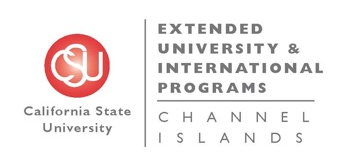 Complete this worksheet and bring it to an information session.Identify your priorities.Do you want to study abroad for a full academic year or one semester?Are you set on going to a particular country, or are you flexible?Would you like to improve your foreign language skills?How important is on-site support to you and your family?Are scholarship opportunities important to you?Research and explore. Use the CI website to explore CI’s Study Abroad options. Do additional research on study abroad locations and host universities. Check eligibility requirements and course pre-requisites. Make sure you are eligible to participate before you apply.Consider the costs. Review program cost information and scholarship options. How will you pay for your year abroad? Find a program which will fit within your budget.Understand application deadlines. The application deadlines for our programs vary.Contact the International Programs office. international@csuci.eduGet a passport. Do you have a passport? You are required to submit a copy of your passport as part of the application processIf you do not have a passport yet, apply for one right away: http://travel.state.gov/content/passports/english.htmlIf you already have one, when does it expire? Your passport needs to be valid for six months after your planned date of return to the U.S. If necessary, begin the application/renewal process as soon as possible! 